Village Green GazEtte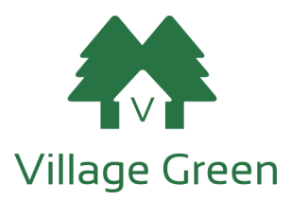 February 2020July 2019President Jonathan Aaltonen		jonfinn76@yahoo.comVice President Tanner Clark		tanner.clark.h@gmail.com Treasurer Dean Davidson		dean.e.davidson@gmail.comFacilitator Adam Baesler		adamjbaesler@gmail.comSecretary Sherri Galovich		bsgalovich@gmail.comAt Large Katrina Schmidt		katrina.schmidt@gmail.comAt Large Heidi Hermanson		HeidihermansonOPS@gmail.comA Message from The PresidentHappy Chinese New Year / Valentine's everyone.  Now that the holidays are over, on Feb. 22nd from 10-11 (barring any reservation conflicts) I will host a donut social at the clubhouse for anyone who's interested in meeting neighbors or discussing constructive ideas for VG improvement.As a reminder please observe the speed limit inside of Village Green as there are numerous families with children who call Village Green home. I called the Omaha World Herald to complain because the person delivering newspapers was doing at least 40. They said they would warn the delivery person but to keep calling if it did not change so please help keep an eye outPlease notify the office if there are any pole or security light still out. We had some incidences of some suspicious people walking around at night dressed in dark clothing. Get to know your neighbors and let them know if you are out of town to help keep an eye out. It might be a good idea to re-discuss the possibility of a neighborhood watch. If you're interested, please come to the meeting Tuesday the 11th at 7 p.m. Illegal parking - please be reminded trailers are not allowed in Village Green unless they fit in your reserved space. Otherwise they belong on the street. If for some reason, your household has more than two permitted vehicles that spend the night the surplus vehicles should be parked on the street as well. A reminder that illegally parked cars are reported to the office.As the snow is comes parking spots will narrow please be conscientious about parking within the lines of your spot.A Message from ManagementAn FYI for all truck owners – Please be aware of blocking the sidewalk when backing in your vehicle. This will help maintenance when clearing the sidewalks of snow.Please let the office know how the maintenance team is doing with snow removal. If they have missed spots, let us know and they will get it taken care of.Maintenance has been working hard on building and putting up the new fences. There are a few fences built and installed on Bancroft Plaza and they are looking great. We are going to rent a roll off dumpster by the end of March for the move out season. The main use of the roll off dumpster will be to dispose of any unwanted furniture or belongings.  40 Furnaces have been installed this year at a pace of about 9 a week. We look to continue this pace until all furnaces 20 years or older have been updated. 